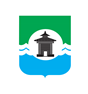 31.08.2022 года № 340РОССИЙСКАЯ ФЕДЕРАЦИЯИРКУТСКАЯ ОБЛАСТЬДУМА БРАТСКОГО РАЙОНАРЕШЕНИЕОб утверждении перечня имущества, находящегося в муниципальной собственности Харанжинского муниципального образования Братского района Иркутской области и подлежащего передаче в муниципальную собственность муниципального образования «Братский район»В соответствии со статьями 14, 15, 50 Федерального Закона от 06 октября 2003 года  № 131-ФЗ «Об общих принципах организации местного самоуправления в Российской Федерации», частью 11.1 статьи 154 Федерального закона от 22 августа 2004 года  № 122-ФЗ  «О внесении изменений в законодательные акты Российской Федерации и признании утратившими силу некоторых законодательных актов Российской Федерации в связи с принятием Федеральных законов «О внесении изменений и дополнений в Федеральный закон «Об общих принципах организации законодательных (представительных) и исполнительных органов государственной власти субъектов Российской Федерации» и «Об общих принципах организации местного самоуправления в Российской Федерации», Законом Иркутской области от 16 мая 2008 года № 14-оз «Об отдельных вопросах разграничения имущества, находящегося в муниципальной собственности, между муниципальными образованиями Иркутской области», рассмотрев решение Думы Харанжинского сельского поселения от  30 июня 2022 года № 64 «Об утверждении перечня имущества, находящегося в муниципальной собственности Харанжинского муниципального образования Братского района Иркутской области и  подлежащего передаче в муниципальную собственность муниципального образования  «Братский район»,  руководствуясь Положением о порядке управления и распоряжения имуществом, находящимся в муниципальной собственности муниципального образования «Братский район», утвержденным решением Думы Братского района от 27 ноября 2013 года № 248, статьями 30, 46 Устава муниципального образования «Братский район», Дума Братского районаРЕШИЛА:1. Утвердить перечень имущества, находящегося в муниципальной собственности Харанжинского муниципального образования Братского района Иркутской области и подлежащего передаче в муниципальную собственность муниципального образования «Братский район», согласно приложению.2. Настоящее решение подлежит официальному опубликованию в газете «Братский район» и размещению на официальном сайте муниципального образования «Братский район» - www.bratsk-raion.ru.3. Контроль за исполнением настоящего решения возложить на постоянную депутатскую комиссию по жилищно-коммунальному хозяйству, промышленности и сельскому хозяйству Думы Братского района.Председатель Думы Братского района __________________С.В. КоротченкоПредседатель Думы Братского района __________________С.В. КоротченкоПредседатель Думы Братского района __________________С.В. КоротченкоПредседатель Думы Братского района __________________С.В. КоротченкоМэр Братского района _________________А.С. ДубровинМэр Братского района _________________А.С. ДубровинПриложение к решению Думы Братского районаот 31.08.2022 года № 340 Приложение к решению Думы Братского районаот 31.08.2022 года № 340 Приложение к решению Думы Братского районаот 31.08.2022 года № 340 Приложение к решению Думы Братского районаот 31.08.2022 года № 340 Приложение к решению Думы Братского районаот 31.08.2022 года № 340 Приложение к решению Думы Братского районаот 31.08.2022 года № 340 ПЕРЕЧЕНЬПЕРЕЧЕНЬПЕРЕЧЕНЬПЕРЕЧЕНЬПЕРЕЧЕНЬПЕРЕЧЕНЬимущества, находящегося в муниципальной собственности Харанжинского муниципального образования Братского района Иркутской области и подлежащего передаче в муниципальную собственность муниципального образования "Братский район"имущества, находящегося в муниципальной собственности Харанжинского муниципального образования Братского района Иркутской области и подлежащего передаче в муниципальную собственность муниципального образования "Братский район"имущества, находящегося в муниципальной собственности Харанжинского муниципального образования Братского района Иркутской области и подлежащего передаче в муниципальную собственность муниципального образования "Братский район"имущества, находящегося в муниципальной собственности Харанжинского муниципального образования Братского района Иркутской области и подлежащего передаче в муниципальную собственность муниципального образования "Братский район"имущества, находящегося в муниципальной собственности Харанжинского муниципального образования Братского района Иркутской области и подлежащего передаче в муниципальную собственность муниципального образования "Братский район"имущества, находящегося в муниципальной собственности Харанжинского муниципального образования Братского района Иркутской области и подлежащего передаче в муниципальную собственность муниципального образования "Братский район"имущества, находящегося в муниципальной собственности Харанжинского муниципального образования Братского района Иркутской области и подлежащего передаче в муниципальную собственность муниципального образования "Братский район"имущества, находящегося в муниципальной собственности Харанжинского муниципального образования Братского района Иркутской области и подлежащего передаче в муниципальную собственность муниципального образования "Братский район"имущества, находящегося в муниципальной собственности Харанжинского муниципального образования Братского района Иркутской области и подлежащего передаче в муниципальную собственность муниципального образования "Братский район"имущества, находящегося в муниципальной собственности Харанжинского муниципального образования Братского района Иркутской области и подлежащего передаче в муниципальную собственность муниципального образования "Братский район"имущества, находящегося в муниципальной собственности Харанжинского муниципального образования Братского района Иркутской области и подлежащего передаче в муниципальную собственность муниципального образования "Братский район"имущества, находящегося в муниципальной собственности Харанжинского муниципального образования Братского района Иркутской области и подлежащего передаче в муниципальную собственность муниципального образования "Братский район"Раздел 1. Муниципальные учрежденияРаздел 1. Муниципальные учрежденияРаздел 1. Муниципальные учрежденияРаздел 1. Муниципальные учрежденияРаздел 1. Муниципальные учрежденияРаздел 1. Муниципальные учреждения№ п/пНаименованиеАдресАдресАдресАдрес123333Раздел 2. Недвижимое имуществоРаздел 2. Недвижимое имуществоРаздел 2. Недвижимое имуществоРаздел 2. Недвижимое имуществоРаздел 2. Недвижимое имуществоРаздел 2. Недвижимое имущество№ п/пНаименованиеАдресАдресКадастровый (или условный) номерКадастровый (или условный) номер123344Раздел 3. Движимое имуществоРаздел 3. Движимое имуществоРаздел 3. Движимое имуществоРаздел 3. Движимое имуществоРаздел 3. Движимое имуществоРаздел 3. Движимое имущество№ п/пНаименованиеИндивидуализирующие признаки1231Котел водогрейный нестандартныйРН 6213 дата выпуска: 01.01.1996, балансовая стоимость: 43891,20 руб., местонахождение: п.Харанжино ул.Гагарина, д. 2 "В" 2Котел водогрейный нестандартныйРН 6214 дата выпуска: 01.01.1997, балансовая стоимость: 40233,60 руб., местонахождение: п.Харанжино ул.Гагарина, д. 2 "В" 3Котел водогрейный (нестандартное оборудование)РН 9308 дата выпуска: 01.01.2004, балансовая стоимость: 1,26 руб., местонахождение: п.Харанжино ул.Октябрьская, д. 2/а 4Котел водогрейный КВр 0,63-95КДРН 51921 дата выпуска - 16.08.2021, балансовая стоимость - 350 000,0 руб., местонахождение: п.Харанжино, ул.Гагарина,295Насос марки "К20/30"РН 9309 дата выпуска - 01.01.2004, балансовая стоимость - 1,54 руб., местонахождение: п.Харанжино, ул.Октябрьская, 2 А6Насос марки "К 80-50-200"РН 10605 дата выпуска - 01.01.2003, балансовая стоимость - 1,81 руб., местонахождение: п.Харанжино, ул.Гагарина,297 Насос марки "К-80-50-200"РН 10604 дата выпуска - 01.01.2004, балансовая стоимость - 1,54 руб., местонахождение: п.Харанжино, ул.Гагарина,298 Насос ЭЦВ 6-10-110РН 37598 дата выпуска - 30.12.2016, балансовая стоимость - 42000,00 руб., местонахождение: п.Харанжино, ул.Октябрьская, 59Насос КМ 100-80-160-а-С-УХЛ4РН 51848 дата выпуска - 31.08.2020, балансовая стоимость - 40 344,41 руб., местонахождение: п.Харанжино, ул.Гагарина10Насос К 100-80-160-а-С-УХЛ4РН 51849 дата выпуска - 31.08.2020, балансовая стоимость - 21 489,99 руб., местонахождение: п.Харанжино, ул.Гагарина, 2В11Насос КМ 100-80-160РН 51850 дата выпуска - 13.08.2021, балансовая стоимость - 42 901,84 руб., местонахождение: п.Харанжино, ул.Гагарина, 2912Котел водогрейный (нестандартное оборудование)РН 10602 дата выпуска - 01.01.2004, балансовая стоимость - 1,39 руб., местонахождение: п.Харанжино, ул.Гагарина, 2913Щит управленияРН 4705 дата выпуска - 01.01.2004, балансовая стоимость - 1,26 руб., местонахождение: п.Харанжино, ул.Гагарина, 2914Электрический щитРН 7900 дата выпуска - 01.01.2003, балансовая стоимость - 1,41 руб., местонахождение: п.Харанжино, ул.Гагарина, 2 "В" (в котельной) 15Электрический щитРН 9313 дата выпуска - 01.01.2004, балансовая стоимость - 1,26 руб., местонахождение: п.Харанжино, ул.Октябрьская 2 /а 16Электрический щитРН 10431 дата выпуска - 01.01.2003, балансовая стоимость - 1,41 руб., местонахождение: п.Харанжино, ул.Гагарина, 29 17Электрический щит СА 518РН 10474 дата выпуска - 01.01.2004, балансовая стоимость - 1,26 руб., местонахождение: п.Харанжино, ул.Гагарина, 2918Э/щит с контрольно-пусковым и защитным устройствомРН 10616 дата выпуска - 01.01.2004, балансовая стоимость - 1,26 руб., местонахождение: п.Харанжино, ул.Гагарина, 25А19Пульт управленияРН 7901 дата выпуска - 01.01.2004, балансовая стоимость - 1,12 руб., местонахождение: п.Харанжино, ул.Гагарина, 2 "В" (в котельной) 